Volunteer Role at 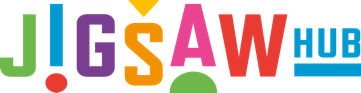 Lighthouses are physical spaces of varying sizes in local communities, filled with kindness, belief, and hope. They are living expressions of love in action, vibrant hubs that host a range of creative projects to support, encourage, and empower those who find themselves on the margins. The Lighthouse is founded on and driven by its Christian values and ethos, as it seeks to express the love of God in action.  We welcome volunteers of all faiths and none. The Lighthouse is part of the Emmaus Transformation Trust, charity no. 1069902.If you are interested in volunteering for this role, please fill in our volunteer application form and we will come back to you as soon as possible. Thank you for your interest!Project OverviewSupporting local families in need. Safe space for families, offering play sessions, parenting courses and baby groups. Job DescriptionCreating a warm, safe and welcoming environment for families who visit. Chatting with parents, playing with children, making refreshments, tidying toys, refreshing and resetting the space between play sessionsKey skills:Warm, friendly, inclusive and kind.Team player who gets along well with othersAble to adhere to team guidelines and advice from team leader.Willing to serve by tidying, making refreshments.Great at listening and encouraging.DBS check required. Days AvailableMondays -  9:15am – 12:45pm (2x Play Sessions)Thursdays - 9:15am – 12:45pm (2x Play Sessions)Hours NeededWe ask all team, where possible to commit to one full session a week. We run 2 play sessions 9:30am – 10:45am and 11:15 – 12:30pm. Ideally we would like volunteers to support both sessions, with a team time/ cuppa between the two. LocationThe Lighthouse, 11 High Street, Woking, Surrey GU21 6BG 